Информационное письмо о проведенииII республиканского конкурса по изобразительному искусству «ЛИНИЯ ОБРАЗА» среди детей дошкольного и младшего школьного возрастаМинистерство образования Республики Саха (Якутия), ГАУ ДО РС(Я) «Малая академия наук РС (Я)» проводит с 11 апреля по 19 мая 2017годаII Республиканский конкурс по изобразительному искусству «ЛИНИЯ ОБРАЗА» среди детей дошкольного и младшего школьного возраста.Цель конкурса: популяризация изобразительного искусства, как одного из эффективных методов развития творческой личности, выявление и поддержка талантливых и одаренных детей дошкольного и младшего школьного возраста Республики Саха (Якутия), содействие их творческому самовыражению и личностному развитию. На суд жюри должны быть представлены работы участников в четырех номинациях «Графика», «Живопись», «Декоративно-прикладное искусство», «Скульптура» и «Компьютерная графика», в возрастных категориях до 6 лет, 7-8 лет, 9-10 лет. При оценивании работ учитывается соответствие образа и темы; мастерство в технике исполнения; композиция и цветовое решение; индивидуально-выразительное решение (оригинальность замысла).Заявку (образец заявки смотрите в приложении инф. письма), отсканированную копию работы и копию квитанции за организационный взнос отправляете на емейл: dovecolour@yandex.ru   с 11 апреля по 17 апреля 2017 год включительно. Далее заявки не принимаются. Подведение итогов – 19 мая 2017 года на сайте МАН РС(Я)ВНИМАНИЕ!Все условия участия смотрите в положении за 2016 год – они не поменялись.Изменилась электронная почта: dovecolour@yandex.ru (на pologenie2370@mail.ry не отправляем! ).Изменились реквизиты ГАУ ДО РС (Я) «Малой академии наук РС (Я)» (на указанную в положении НЕ ОТПРАВЛЯЕМ - в приложении реквизиты Форума «Ленский край»). Отправляем организационный взнос на реквизиты МАН РСЯ:Банковские реквизиты ГАУ ДО РС (Я) «Малая академия наук РС (Я)»:Полное наименование: Государственное автономное учреждение дополнительного образования Республики Саха (Якутия) «Малая академия наук Республики Саха (Якутия)».ИНН 1431007115	КПП 143101001ОГРН 1021400943420Наименование банка: 	Отделение – НБ Республика Саха (Якутия) г. Якутск БИК: 049805001Расчетный счет: 40601810100003000001лицевой счет: 20075031122КБК 07500000000000000130ОКАТО: 98244840000ОКПО: 55668601ОКОНХ: 92310ОКФС: 13ОКОПФ: 81ОКОГУ: 23280ОКТМО: 98644440ОКВЭД: 80.2Приложение 1ПОЛОЖЕНИЕI Республиканского конкурса по изобразительному искусству«Линия образа» среди детей дошкольного и младшего школьного возрастаОбщие положения1.1. Настоящее Положение I Республиканского конкурса по изобразительному искусству «Линия образа» среди детей дошкольного и младшего школьного возраста (далее Конкурс) опирается на концепцию республиканского проекта «Рисуем все», «Национальную доктрину образования в Российской Федерации», которая определяет стратегию направления развития системы образования в России на период до 2025 года. Концепцию      художественного      образования в      Российской     Федерации. «Дорожную художественного образования» ЮНЕСКО, рекомендации Второй Всемирной конференции по образованию в сфере искусства (г. Сеул).1.2. Положение устанавливает порядок организации и проведения Конкурса, ее организационное, методическое обеспечение, порядок участия в Конкурсе и определение победителей и лауреатов.1.3. Организаторами I Республиканского конкурса по изобразительно искусству «Линия образа» среди детей дошкольного и младшего   школьного   возраста   являются   Министерство   образования Республики Caxa (Якутия), ГАУ ДО Республики Caxa (Якутия) «Малая академия наук PC (Я)» (далее — Организаторы).1.4. Решения по всем вопросам, не отраженным явно в настоящем Положении, принимают Организаторы с учетом интересов участников Конкурса. 1.5. Подача	заявки	на участие	подразумевает	согласие	со всеми пунктами данного Положения.Цели и задачи2. 1. Цель конкурса – популяризация изобразительного искусства как одного из эффективных методов развития творческой личности, выявление и поддержку талантливых и одаренных	детей	дошкольного	и	младшего’ школьного возраста Республики Caxa (Якутия), содействие их творческому самовыражению и личностному развитию. 2.2. Задачи Конкурса:вовлечение детей в занятие изобразительным искусством через участие в творческом конкурсе;развитие творческой и интеллектуальной одаренности детей, познавательных способностей, в том чиcлe логического и абстрактного мышления средствами изобразительного искусства;осуществление нравственно — эстетического воспитание и духовного обогащения подрастающего поколения на основе развития художественной культуры и собственного опыта приобщения к изобразительному  искусству;повышение у детей интереса к изобразительному искусству и привитие любви к занятиям творчеством;создание посредством рисования условий для развития познавательных процессов и эмоционально-волевой сферы;привлечение большего количества детей дошкольного и младшего школьного возраста к занятиям изобразительным искусством.Участники Конкурса3.1. К участию в Конкурсе приглашаются воспитанники детских дошкольных образовательных учреждений и учащиеся начальных классов общеобразовательных учреждений.3.2. Конкурс проводится по трём возрастным группам:младшая — до 6 лет (включительно);средняя — 7-8 лет (включительно);старшая — 9-10 лет (включительно).3.3. На Конкурс принимается только одна заявка с образовательной организации,4. Порядок проведения Конкурса4.1. Конкурс проводится в дистанционной форме. С 11-17 апреля 2016 г. (включительно) проводится прием заявок (приложение 1) и работы участника на электронную почту  с пометкой «на Конкурс рисунков». Заявка выполняется на фирменном бланке ДОУ или СОШ, в нем должно быть указано ФИО участника, возраст участника (до 6 лет, 7-8 лет, 9-10 лет), номинация, название учреждения, населенный пункт, улус (район), ФИО педагога, контактные номера телефонов. К заявке должна быть приложена сканированная квитанция оплаты за организационный взнос, сканированный рисунок участника с табличкой на лицевой стороне рисунка, где должны быть прописаны ФИО участника, возраст, название учреждения, населенный пункт, улус, ФИО педагога.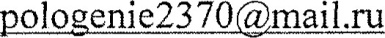 18апреля — 15 мая 2016 г. (включительно) - проверка членами жюри присланных работ.19 мая 2016 г.— итоги Конкурса будут вывешены на сайте ГАУ ДО РС (Я) «МАН РС (Я)» http://lenskykray.ru/ и на сайте МО РС (Я).Условия участия5.1. На конкурс допускается один участник с образовательной организации. Тема Конкурса: любая на выбор участника. Каждый участник может представить только одну работу в одной из номинаций:«Живопись» (гуашь, акварель, масло, акриловые краски);«Графика» (карандаш, гелевая ручка, пастель, линогравюра, граттаж);«Компьютерная графика»;«Скульптура» (пластилин, глина);«Декоративно-прикладное искусство» (батик, витраж, шитье, народная игрушка).В названии работы (в напечатанной этикетке с лицевой стороны работы) должно быть отражено: Фамилия, имя участника, сколько лет, какую образовательную организацию представляет, ФИО руководителя, номинация, название работы, например, Петров Слава, 6 лет, МБДОУ ЦРР — Д/с №18 «Солнышко», Хангаласский улус, г. Покровск, руководитель: Анна Николаевна Готовцева, номинация «Живопись», тема: «Моя бабушка».Работы (сканированный рисунок, фото работ по скульптуре и ДПИ) принимаются на электронный адрес pologenie2370@mail.ru до 7 апреля 2016 года.5.2. Работа должна быть выполнена участником самостоятельно, без вмешательства взрослых.Для участия в Конкурсе необходимо оплатить организационный взнос в размере 200 рублей с образовательной организации.В квитанции об оплате следует указать «Орг.взнос конкурса рисунков», образовательное учреждение и фамилию участника. Оплата организационного сбора не предусматривает расходы на банковские услуги.Оплата производится с 11-17 апреля 2016 г. по следующим реквизитам: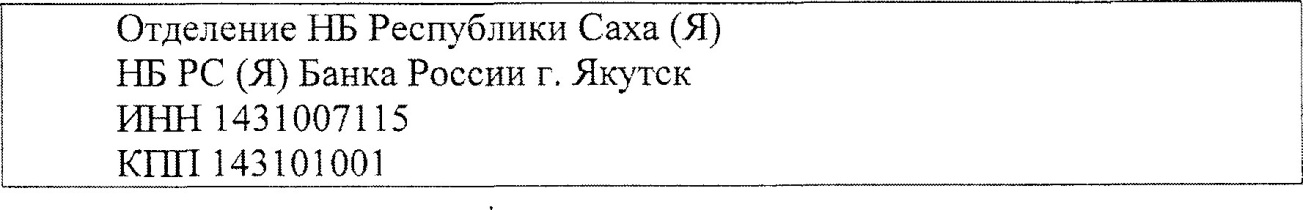 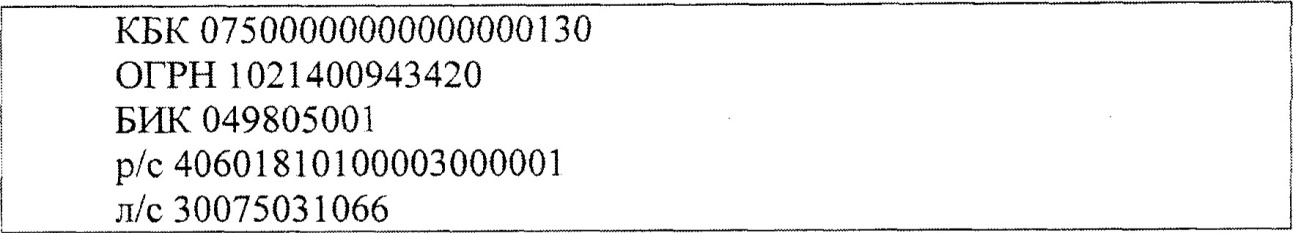 Организаторы Конкурса оставляют за собой право на использование присланных работ по собственному усмотрению: предоставление в СМИ, полиграфическая продукция и т.д. без разрешения на то участников и их законных представителей.6. Организация Конкурса6.1. К функциям Организатора относятся: разработка настоящего Положения; проверка работ зарегистрированных участников; подведение и опубликование итогов Конкурса; информирование участников об итогах Конкурса и награждение победителей.6.2. Конкурсные работы оценивает жюри, состав которого утверждается приказом ГАУ ДО «Малая академия наук РС (Я)».6.3. Информация о проведении Конкурса публикуются на официальных сайтах МО РС (Я) и ГАУ ДО «ММ РС (Я)».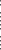 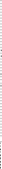 7. Жюри и награждение7.1. Состав жюри Конкурса определяется Организатором. Члены жюри — представители учредителя Конкурса, педагоги Намского педагогического колледжа, члены Союза художников РС (Я) и РФ.7,2. В ходе подведения итогов в каждой категории участников в номинациях «Живопись», «Графика», «Скульптура», «Декоративно-прикладное искусство», «Компьютерная графика» определяются победители.7.3. Итоги подводятся по сумме баллов за каждый критерий. Победители определяются на основании результатов всех участников по трем возрастным категориям.7.4. Жюри:оценивает конкурсные работы с учетом критериев по пятибалльной шкале. Итоговая оценка каждого участника формируется путем суммирования оценок всех членов жюри по всем критериям;может награждать специальными дипломами лучшие работы.7.5. Все участники получают свидетельства об участии в I Республиканском конкурсе по изобразительному искусству «Линия образа» среди детей дошкольного и младшего школьного возраста в электронном варианте. По итогам конкурса лучшим участникам высылаются дипломы «Победитель в номинации», «Лауреат» (1, П или III степени) в электронном варианте. Образовательные организации, подготовившие участников-победителей, награждаются благодарственными письмами МО РС (Я) в электронном варианте.7.6. Все решения жюри Конкурса являются окончательными, обсуждению и пересмотру не подлежат.8. Критерии КонкурсаПри оценивании работ учитываются:соответствие образа и темы (1-5 баллов); - мастерство в технике исполнения (1-5 баллов);композиция и цветовое решение (1-5 баллов);индивидуально-выразительное решение (оригинальность замысла) (1-5 баллов).9. Авторские права9.1 . Представляя работы на Конкурс, совершеннолетние представители участников автоматически дают согласие на использование присланного материала в некоммерческих целях (размещение в печатных изданиях, в том числе в сети Интернет, на выставочных стендах с указанием фамилии).9.2. Сбор и обработка присланных конкурсных работ участников Конкурса — граждан РФ, участвующих в Конкурсе, производятся в соответствии с законодательством РФ, регламентирующим сбор и обработку персональных данных. Сбору и обработке подлежат фамилии, имена, возраст участников, их образовательные организации и их выполненные конкурсные работы. Факт отправки образовательной организацией заявки на участие в Конкурсе на обработку означает, что гарантирует наличие требуемого законодательством согласия родителей (законных представителей) на обработку персональных данных участников Конкурса, необходимую для проведения Конкурса, и несёт всю вытекающую из этого ответственность.Приложение 2(на фирменном бланке образовательной организации)ЗАЯВКАна участие в Республиканском конкурсе по изобразительному искусству «Линия образа» среди детей дошкольного и младшего школьного возраста.Наименование учебного заведения:__________________________________________________________________________Улус, населенный пункт ________________________________________________Фамилия, имя, отчество участника (полностью)__________________________________________________________________________Дата рождения ___________, полных лет ____________Возрастная категория __________________________________________________Номинация __________________________________________________________Название конкурсной работы _____________________________________________________________________________________________________________________Фамилия,	имя,	отчество	преподавателя	(полностью)______________________________________________________________________________________Контактный телефон __________________________________________________Дата ___________________________Подпись директора ОО: ______________________________________М.П.СОГЛАСОВАНО:УТВЕРЖДАЮ:Проректор по научно методической Ректор ГАУ ДО РС(Я)работе ГАУ ДО РС(Я) «Малая                                          PC (Я)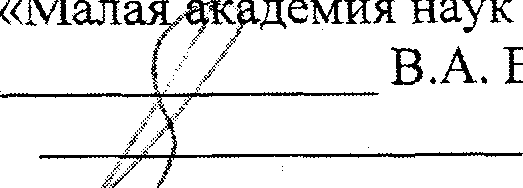 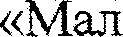 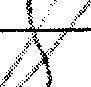 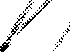 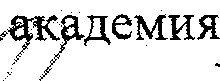 академия  наук PC (Я)»                          ЕгоровМ.В. Курнева                                   2016 г.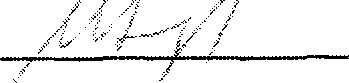                                             2016 г.